DERS  PLANI     BÖLÜM I:	                                                                                                                                     12-16.06.2023   BÖLÜM II:  BÖLÜM III  BÖLÜM IV                                                                                                                                                          12.06.2023……………………………….                                                                                     ……………………………………            Sınıf Öğretmeni                                                                                                               Müdür Yardımcısı    DERS  PLANI      BÖLÜM I:	                                                                                                                                12-16.06.2023                       BÖLÜM II:  BÖLÜM III  BÖLÜM IV                                                                                                                                                         12.06.2023……………………………….                                                                                     ……………………………………            Sınıf Öğretmeni                                                                                                               Müdür Yardımcısı    DERS  PLANI                                                                                                                      BÖLÜM I:                                                                                                                                      12-16.06.2023                   BÖLÜM II:  BÖLÜM III  BÖLÜM IV                                                                                                                                                         12.06.2023……………………………….                                                                                     ……………………………………            Sınıf Öğretmeni                                                                                                               Müdür Yardımcısı    DERS PLANI      BÖLÜM I:                                                                                                               	              12-16.06.2023         BÖLÜM II:  BÖLÜM III  BÖLÜM IV                                                                                                                                                         12.06.2023……………………………….                                                                                     ……………………………………            Sınıf Öğretmeni                                                                                                               Müdür Yardımcısı    DERS PLANI      BÖLÜM I:	       12-16.06.2023  BÖLÜM II: BÖLÜM III    BÖLÜM IV                                                                                                                                                   12.06.2023……………………………….                                                                                     ……………………………………            Sınıf Öğretmeni                                                                                                               Müdür Yardımcısı    DERS PLANI       BÖLÜM I:	           12-16.06.2023                     BÖLÜM II:  BÖLÜM III:   BÖLÜM IV                                                                                                                                                         12.06.2023……………………………….                                                                                     ……………………………………            Sınıf Öğretmeni                                                                                                               Müdür Yardımcısı    Süre:10 ders saatiDERS TÜRKÇESINIF 1-ATEMA NO/ TEMA ADI7- BİLİM VE KÜLTÜRBECERİ ALANI VE KAZANIMLARBECERİ ALANI VE KAZANIMLARKONUŞMA T.1.2.1. Kelimeleri anlamlarına uygun kullanır.T.1.2.2. Hazırlıksız konuşmalar yapar.T.1.2.3. Çerçevesi belirli bir konu hakkında konuşur.T.1.2.4. Konuşma stratejilerini uygular.OKUMAT.1.3.6. Noktalama işaretlerine dikkat ederek okur.T.1.3.7. Vurgu, tonlama ve telaffuza dikkat ederek okur.T.1.3.8. Şiir okur.T.1.3.12. Okuma stratejilerini uygular.T.1.3.13. Görsellerle ilgili soruları cevaplar.T.1.3.15. Metinle ilgili soruları cevaplar.ANLAMAT.1.3.13. Görsellerle ilgili soruları cevaplar.T.1.3.15. Metinle ilgili soruları cevaplar.T.1.3.16. Okuduklarını ana hatlarıyla anlatır.T.1.3.17. Metnin konusunu belirler.T.1.3.18. Metnin içeriğine uygun başlık/başlıklar belirler.YAZMA T.1.4.2. Harfleri tekniğine uygun yazar.T.1.4.3. Hece ve kelimeler yazarTT.1.4.5. Anlamlı ve kurallı cümleler yazar.T.1.4.7. Harfler, kelimeler ve cümleler arasında uygun boşluklar bırakır.T.1.4.12. Yazma çalışmaları yapar.ÖĞRENME-ÖĞRETME YÖNTEM VE TEKNİKLERİÖĞRENME-ÖĞRETME YÖNTEM VE TEKNİKLERİSunuş yolu, alıştırma ile öğretim, soru-cevap, drama, tartışma, katılımla öğretim, yaparak yaşayarak öğrenme vb.Sunuş yolu, alıştırma ile öğretim, soru-cevap, drama, tartışma, katılımla öğretim, yaparak yaşayarak öğrenme vb.KULLANILAN EĞİTİM TEKNOLOJİLERİ ARAÇ VE GEREÇLERKULLANILAN EĞİTİM TEKNOLOJİLERİ ARAÇ VE GEREÇLERSınıf, ders kitabı, konularla ilgili tablo, şema ve görsellerSınıf, ders kitabı, konularla ilgili tablo, şema ve görsellerKAZANDIRILMAK İSTENEN KİŞİSEL NİTELİKLER KAZANDIRILMAK İSTENEN KİŞİSEL NİTELİKLER Okuma yazmaya hazırlık, düşünme, anlama, sıralama,  sınıflama,  sorgulama,  ilişki kurma,  analiz sentez  yapma  ve  değerlendirme, Türkçeyi doğru, güzel ve etkili kullanmaOkuma yazmaya hazırlık, düşünme, anlama, sıralama,  sınıflama,  sorgulama,  ilişki kurma,  analiz sentez  yapma  ve  değerlendirme, Türkçeyi doğru, güzel ve etkili kullanmaETKİNLİK SÜRECİ Okuma  metni: “Biz Okuruz”- Öğrencilerden metin ile ilgili verilen görsellere bakmaları ve okuyacakları metnin içeriğiyle ilgili tahminlerde bulunmaları istenir. Metin  öğrencilere sıraylaokutulur.-Metinde anlamı bilinmeyen kelimeler belirlenir. Kelimelerin anlamları üzerinde durulur. Kelimeler cümle içinde kullanılır. Öğrenciler okuma parçası ile ilgili  sorulan soruları cevaplarlar.- Sessiz sinema etkinliği yaptırılır. Öğrenciler verilen kelimelerden birini seçerek konuşmadan kelimeyi arkadaşlarına anlatmaları istenir. Mesleklerle ilgili etkinlik yaptırılır. Cümlelerde noktalı yerlere gelmesi gereken kelimeleri bulma etkinliği yaptırılır. Noktalama işaretleriyle ilgili etkinlik yaptırılır.- 5-6 cümlelik kısa bir metin dikte yoluyla öğrencilere yazdırılır.Okuma  metni: “Biz Okuruz”- Öğrencilerden metin ile ilgili verilen görsellere bakmaları ve okuyacakları metnin içeriğiyle ilgili tahminlerde bulunmaları istenir. Metin  öğrencilere sıraylaokutulur.-Metinde anlamı bilinmeyen kelimeler belirlenir. Kelimelerin anlamları üzerinde durulur. Kelimeler cümle içinde kullanılır. Öğrenciler okuma parçası ile ilgili  sorulan soruları cevaplarlar.- Sessiz sinema etkinliği yaptırılır. Öğrenciler verilen kelimelerden birini seçerek konuşmadan kelimeyi arkadaşlarına anlatmaları istenir. Mesleklerle ilgili etkinlik yaptırılır. Cümlelerde noktalı yerlere gelmesi gereken kelimeleri bulma etkinliği yaptırılır. Noktalama işaretleriyle ilgili etkinlik yaptırılır.- 5-6 cümlelik kısa bir metin dikte yoluyla öğrencilere yazdırılır.Okuma  metni: “Biz Okuruz”- Öğrencilerden metin ile ilgili verilen görsellere bakmaları ve okuyacakları metnin içeriğiyle ilgili tahminlerde bulunmaları istenir. Metin  öğrencilere sıraylaokutulur.-Metinde anlamı bilinmeyen kelimeler belirlenir. Kelimelerin anlamları üzerinde durulur. Kelimeler cümle içinde kullanılır. Öğrenciler okuma parçası ile ilgili  sorulan soruları cevaplarlar.- Sessiz sinema etkinliği yaptırılır. Öğrenciler verilen kelimelerden birini seçerek konuşmadan kelimeyi arkadaşlarına anlatmaları istenir. Mesleklerle ilgili etkinlik yaptırılır. Cümlelerde noktalı yerlere gelmesi gereken kelimeleri bulma etkinliği yaptırılır. Noktalama işaretleriyle ilgili etkinlik yaptırılır.- 5-6 cümlelik kısa bir metin dikte yoluyla öğrencilere yazdırılır.Ölçme-Değerlendirme:Bireysel ve grupla öğrenme ölçme değerlendirmeler Dinleme kurallarını yerine getirebiliyorlar mı?Dinleme metni ile ilgili soruları cevaplayabiliyorlar mı?Planın Uygulanmasına İlişkin Açıklamalar-Öğrenme öğretme süreci planlanırken öğrencilerin bireysel farklılıkları (hazır bulunuşluk düzeyleri, öğrenme stilleri ve ihtiyaçları, sosyokültürel farklılıkları vb.) göz önünde bulundurulmalıdır. -Kullanılan öğretim yaklaşımları ve öğrenme etkinlikleri öğrencilerin önceki öğrenmelerini geliştirmeli, yanlış öğrenmeleri düzeltmeli, ilgilerini çekmeli, sınıf içinde ve dışında anlamlı uygulamalar yapmaları için teşvik etmelidir.Süre:4 ders  saatiDERS HAYAT BİLGİSİSINIF 1-AUNİTE NO/ÜNİTE ADI6 – DOĞADA  HAYATKAZANIMLARHB.1.6.7. Mevsimleri ve özelliklerini araştırır.HB.1.6.8. Mevsimlere göre doğada meydana gelen değişiklikleri kavrar.ÖĞRENME-ÖĞRETME YÖNTEM VE TEKNİKLERİSunuş yolu, alıştırma ile öğretim, gezi gözlem, araştırma inceleme, soru-cevap, drama, tartışma, katılımla öğretim vb.KULLANILAN EĞİTİM TEKNOLOJİLERİ ARAÇ VE GEREÇLERSınıf, ders kitabı, maketler, konularla ilgili tablo ve şemalar,KAZANDIRILMAK İSTENEN KİŞİSEL NİTELİKLER Öz saygı, öz güven, toplumsallık, Sabır, hoşgörü, sevgi, barış, yardımseverlik, doğruluk, dürüstlük, adalet, yeniliğe açıklık, vatanseverlik, kültürel değerleri koruma ve geliştirme ETKİNLİK SÜRECİETKİNLİK SÜRECİMevsimlere göre doğadaki değişiklikler ile bu değişikliklerin bitkiler, hayvanlar ve insanlar üzerindeki etkilerinin neler olduğu üzerinde durulur.  Konu ders kitabındaki yönergelere uygun olarak işlenir.Bir yılda dört mevsim vardır.İlkbahar:Havalar ısınmaya başlar. Yağmurlar yağar, çiçekler açar, bitkiler yeşerir. Kış uykusuna yatan hayvanlar uykusundan uyanır.Göçmen kuşlar geri döner.Yaz: Hava çok sıcak olur.  Değişik meyve ve sebzeler olgunlaşır.İnsanlar açık renkli ve ince giysiler giyerler.Sonbahar: Havalar soğumaya başlar. Güz yağmurları yağar. Ağaçların yaprakları sararır ve dökmeye başlar.Göçmen kuşlar sıcak ülkelere giderler.Biraz daha kalın giysiler giyilir. Okullar açılır.Kış:  Havalar iyice soğur, kar yağar. Ayı, yılan, kertenkele gibi hayvanlar kış uykusuna yatar. İnsanlar kalın giysiler giyerler.Evlerde ısınmak için soba veya kalorifer yakılır.Ünite değerlendirmesi yapılır.Mevsimlere göre doğadaki değişiklikler ile bu değişikliklerin bitkiler, hayvanlar ve insanlar üzerindeki etkilerinin neler olduğu üzerinde durulur.  Konu ders kitabındaki yönergelere uygun olarak işlenir.Bir yılda dört mevsim vardır.İlkbahar:Havalar ısınmaya başlar. Yağmurlar yağar, çiçekler açar, bitkiler yeşerir. Kış uykusuna yatan hayvanlar uykusundan uyanır.Göçmen kuşlar geri döner.Yaz: Hava çok sıcak olur.  Değişik meyve ve sebzeler olgunlaşır.İnsanlar açık renkli ve ince giysiler giyerler.Sonbahar: Havalar soğumaya başlar. Güz yağmurları yağar. Ağaçların yaprakları sararır ve dökmeye başlar.Göçmen kuşlar sıcak ülkelere giderler.Biraz daha kalın giysiler giyilir. Okullar açılır.Kış:  Havalar iyice soğur, kar yağar. Ayı, yılan, kertenkele gibi hayvanlar kış uykusuna yatar. İnsanlar kalın giysiler giyerler.Evlerde ısınmak için soba veya kalorifer yakılır.Ünite değerlendirmesi yapılır.Grupla Öğrenme Etkinlikleri(Proje, gezi, gözlem vb.)Ölçme-Değerlendirme:Bireysel ve grupla öğrenme ölçme değerlendirmeler Bir yılda kaç mevsim vardır?En sıcak mevsim hangisidir?En soğuk mevsim hangisidir?Planın Uygulanmasına İlişkin Açıklamalar     Dersin işlenişinde okul içi ve okul dışı uygulamalar yapmaya özen gösterilmelidir.           Program uygulanırken özel gereksinimi olan öğrenciler için gereken esneklik gösterilmeli, öğrencilerin ilgi, istek ve ihtiyaçları doğrultusunda etkinlikler hazırlanmalıdır.    Program uygulanırken öğrencilerin değerleri kazanmasına özen gösterilmelidir.Süre:5 ders saatiDERS MATEMATİKSINIF 1-AUNİTE NO/ÖĞRENME ALANI6. Ünite KONUSıvı ÖlçmeKAZANIMLARM.1.3.5.1. Sıvı ölçme etkinliklerinde standart olmayan birimleri kullanarak sıvıları ölçer.M.1.3.5.2. En az üç özdeş kaptaki sıvı miktarını karşılaştırır ve sıralar.ÖĞRENME-ÖĞRETME YÖNTEM VE TEKNİKLERİSunuş yolu, alıştırma ile öğretim, gezi gözlem, araştırma inceleme, soru-cevap, drama, tartışma, katılımla öğretim vb.KULLANILAN EĞİTİM TEKNOLOJİLERİ ARAÇ VE GEREÇLERAkıllı tahta  ders kitabı, maketler, konularla ilgili tablo ve şemalar,KAZANDIRILMAK İSTENEN KİŞİSEL NİTELİKLER Öz saygı, öz güven, toplumsallık, Sabır, hoşgörü, sevgi, barış, yardımseverlik, doğruluk, dürüstlük, adalet, yeniliğe açıklık, vatanseverlik, kültürel değerleri koruma ve geliştirme ETKİNLİK SÜRECİETKİNLİK SÜRECİ     Sınıfa getirilen bir sürahi su hem su bardağı ile hem çay bardağı ile ölçülür. Ölçüm yapılan kabın büyüklüğüne göre sonucun değiştiği anlatılır. Farklı miktarlardaki su değişik ölçüm araçlarıyla ölçülür.Kaplardaki sıvı miktarlarını karşılaştırmaya yönelik etkinlikler yapılır. Dolu-boş, daha çok-daha az, yarısı dolu gibi ifadeler kullanılarak karşılaştırma sonuçlarının ifade edilmesi sağlanır.                                      Dolu bardak hangisidir?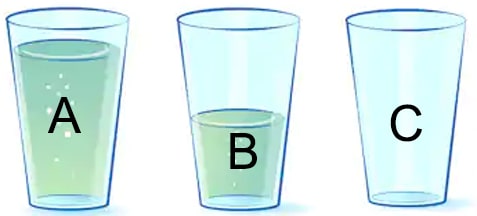                                       Boş bardak hangisidir?                                      Yarısı dolu bardak hangisidir?     Sınıfa getirilen bir sürahi su hem su bardağı ile hem çay bardağı ile ölçülür. Ölçüm yapılan kabın büyüklüğüne göre sonucun değiştiği anlatılır. Farklı miktarlardaki su değişik ölçüm araçlarıyla ölçülür.Kaplardaki sıvı miktarlarını karşılaştırmaya yönelik etkinlikler yapılır. Dolu-boş, daha çok-daha az, yarısı dolu gibi ifadeler kullanılarak karşılaştırma sonuçlarının ifade edilmesi sağlanır.                                      Dolu bardak hangisidir?                                      Boş bardak hangisidir?                                      Yarısı dolu bardak hangisidir?Grupla Öğrenme Etkinlikleri(Proje, gezi, gözlem vb.)Ölçme-Değerlendirme:Bireysel ve grupla öğrenme ölçme değerlendirmeler 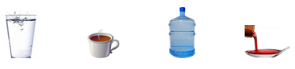 	Verilen kapların alabile-                                                                               ceği sıvı miktarlarını                                                                               karşılaştırır.Planın Uygulanmasına İlişkin Açıklamalar -Ünite içerikleriyle ilişkili olarak uygun görülen bölümlerde matematik oyunlarına yer vermeye çalışılmalıdır.-Diğer derslerle matematik dersi arasında yeri geldikçe ilişkilendirmeler yapılmalı ve örnekler verilmelidir.SÜRE5 Ders SaatiDERS BEDEN EĞİTİMİ  VE  OYUNSINIF 1-AÖĞRENME ALANIAktif ve Sağlıklı HayatALT ÖĞRENME ALANIVE KAZANIMLARKültürel Birikimlerimiz ve Değerlerimiz BO.1.2.3.3. Geleneksel çocuk oyunlarını oynar.KULLANILAN EĞİTİM TEKNOLOJİLERİ ARAÇ VE GEREÇLERDERS ALANI                   Sınıf ve okul bahçesiETKİNLİK SÜRECİETKİNLİK SÜRECİ İstop: Öğrenciler geniş kolda ikişerli sıra olurlar. Öğrenciler iki gruba ayrılırlar. Her gruba birer tane top verilir. Bir kişi ebe olarak belirlenir. Eline topu alıp oyunculardan birinin ismini söyleyerek topu havaya atar. İsmi söylenen kişi top yere düşmeden tutarsa başka oyuncunun adını söyleyerek havaya atar. Tutamayıp top yere düşerse yakalayıp “istop” der. ”İstop” denilince oyuncular yerlerinde hareket etmeden dururlar. Ebe birine topu atıp vurursa vurulan kişi ebe olur ve topu havaya atarak başka birinin ismini söyler. Atan ebe topu tutturursa tekrar ebe olur. 3 kez ebe olan veya 3 kez vurulan oyuncu oyundan çıkar. Oyun bu şekilde devam eder.  Sınıf iki gup halinde bu oyunu oynar. İstop: Öğrenciler geniş kolda ikişerli sıra olurlar. Öğrenciler iki gruba ayrılırlar. Her gruba birer tane top verilir. Bir kişi ebe olarak belirlenir. Eline topu alıp oyunculardan birinin ismini söyleyerek topu havaya atar. İsmi söylenen kişi top yere düşmeden tutarsa başka oyuncunun adını söyleyerek havaya atar. Tutamayıp top yere düşerse yakalayıp “istop” der. ”İstop” denilince oyuncular yerlerinde hareket etmeden dururlar. Ebe birine topu atıp vurursa vurulan kişi ebe olur ve topu havaya atarak başka birinin ismini söyler. Atan ebe topu tutturursa tekrar ebe olur. 3 kez ebe olan veya 3 kez vurulan oyuncu oyundan çıkar. Oyun bu şekilde devam eder.  Sınıf iki gup halinde bu oyunu oynar.Kullanılacak Kartlar (Renk ve Numaralar)Geleneksel çocuk oyunlarımızdan yararlanılmalıdır.Kazanımla ilgili değerler üzerinde durulmalıdır.Grupla Öğrenme EtkinlikleriÖlçme-Değerlendirme:Bireysel öğrenme etkinliklerine yönelik Ölçme-Değerlendirme Grupla öğrenme etkinliklerine yönelik Ölçme-DeğerlendirmeÖğrenme güçlüğü olan öğrenciler ve ileri düzeyde öğrenme hızında olan öğrenciler için ek Ölçme-Değerlendirme etkinlikleriOyun kurallarına uyuyorlar  mı?AçıklamalarPlanın Uygulanmasına İlişkin AçıklamalarSüre 40 dakikaDERS GÖRSEL SANATLARSINIF 1-AÖĞRENME ALANI         Görsel İletişim ve BiçimlendirmeKAZANIMLARG.1.1.7. Görsel sanat çalışmasında büyüklük-küçüklük ilişkilerini kullanır.ÖĞRENME-ÖĞRETME YÖNTEM VE TEKNİKLERİAnlatım, dinleme, soru-cevap, inceleme, bireysel çalışma, boyama, uygulamaKULLANILAN EĞİTİM TEKNOLOJİLERİ ARAÇ VE GEREÇLERResim defteri, boya kalemleri , yapay ve doğal nesnelerDERS ALANI                   SınıfETKİNLİK SÜRECİETKİNLİK SÜRECİÖğrencilere nasıl bir yaz tatili  geçirmek istedikleri sorulur. Öğrenciler geçirmek istedikleri tatili  anlatırlar. Öğrencilerden hayal ettikleri yaz tatili ile ilgili resim çalışması yapmaları istenir. Yapılan çalışmalarda yakınlık, uzaklık, büyüklük ve küçüklük ilişkileri üzerinde durulur. Öğrenciler tarafından seçilen çalışmalar panoda sergilenir.Öğrencilere nasıl bir yaz tatili  geçirmek istedikleri sorulur. Öğrenciler geçirmek istedikleri tatili  anlatırlar. Öğrencilerden hayal ettikleri yaz tatili ile ilgili resim çalışması yapmaları istenir. Yapılan çalışmalarda yakınlık, uzaklık, büyüklük ve küçüklük ilişkileri üzerinde durulur. Öğrenciler tarafından seçilen çalışmalar panoda sergilenir.Bireysel Öğrenme Etkinlikleri(Deney, problem çözme vb.)Geometrik (kare, daire, üçgen vb.) ve organik biçimler oluşturularak renkli fon kartonu üzerinde düzenlenmesi sağlanır.Grupla Öğrenme Etkinlikleri(Proje, gezi, gözlem vb.)Bireysel öğrenme etkinliklerine yönelik Ölçme-Değerlendirme Kağıda düzenli çalışabiliyorlar mı?    Dersin Diğer Derslerle İlişkisi/AçıklamalarPlanın Uygulanmasına İlişkin AçıklamalarSüre:40 dakikaDERS MÜZİKSINIF 1-AÖĞRENME ALANI         Müzik KültürüKAZANIMLARMü.1.D.2. Çevresindeki müzik etkinliklerine katılır.ÖĞRENME-ÖĞRETME YÖNTEM VE TEKNİKLERİAnlatım, gösterip yaptırma, dinleme benzetim, drama, ritimleme ve toplu söyleme yoluyla müzik öğretimi.KULLANILAN EĞİTİM TEKNOLOJİLERİ ARAÇ VE GEREÇLER Akıllı Tahta ve internetDERS ALANI                   Okul, sınıfETKİNLİK SÜRECİETKİNLİK SÜRECİÖğrencilerin, çevresinde (sınıf, okul, ev, mahalle vb.) düzenlenen müzik etkinliklerine dinleyici veya görevli olarak katılımlarının önemi vurgulanır. Öğrencilerin okul ve ev dışındaki çevrelerde yapılan etkinliklere veli eşliğinde katılmaları sağlanmalıdır.Öğrencilerin, çevresinde (sınıf, okul, ev, mahalle vb.) düzenlenen müzik etkinliklerine dinleyici veya görevli olarak katılımlarının önemi vurgulanır. Öğrencilerin okul ve ev dışındaki çevrelerde yapılan etkinliklere veli eşliğinde katılmaları sağlanmalıdır.Bireysel Öğrenme Etkinlikleri(Ödev, deney, problem çözme vb.)Öğrenciler çevrelerindeki müzik etkinliklerine katılırlar.Grupla Öğrenme Etkinlikleri(Proje, gezi, gözlem vb.)Ölçme-Değerlendirme:Bireysel ve grupla öğrenme ölçme değerlendirmeler Çevredeki müzik etkinliklerine katılmak sizlere neler kazandırabilir?Planın Uygulanmasına İlişkin AçıklamalarPlan uygularken bireysel farklılıklar dikkate alınmalıdır. Öğrencilerin öğrenmeye karşı doğal yetenek, ilgi, eğilim, isteklerinin yanı sıra ailedeki yetişme süreçleri, ekonomik durumları, etnik kökenleri, cinsiyetleri ve benzeri birçok durumların farklılık gösterebileceği dikkate alınmalıdır.